Limerick Dementia Social Clubfor Persons with Dementia and their Carers and all seeking support with Dementia.Limerick Dementia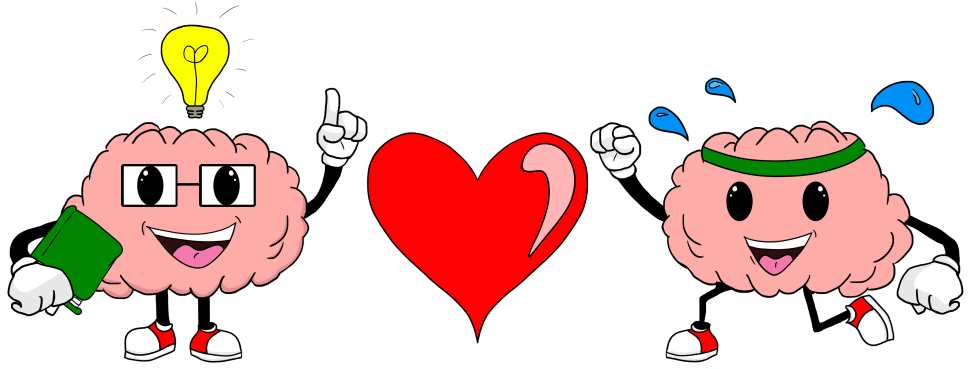 Social ClubJoin us the first Wednesday of every month for a chat, cuppa and fun activity.Our Lady of Lourdes Community Centre, Childers Rd. Rosbrien, Limerick.	Contact 085 196 3985 for any queries.Email: limerickdementiasc@gmail.comWednesday 6th Nov6pm to 9pm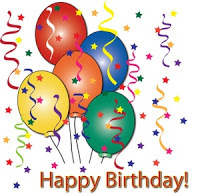 1st Year Birthday Celebration Wednesday 4th  Dec6:30pm to 8:30pmActivator Poles promote balance, mobility and strength for older people with Ciarra Mc Inerney from Limerick Sports PartnershipChristmas Party with Carol Singing and Surprise GuestWednesday 8th Jan 6:30pm to 8:30pmArt Therapy Information SessionContinence Talk with Mags O’Sullivan, PHN